PAKISTAN TELECOMMUNICATION COMPANY LIMITED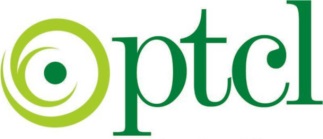 HEADQUARTERS, G-8/4, ISLAMABADTENDER NOTICETENDER NO. Proc. 3-2/2/200317/1696Consultancy Required for Certification of Cloud Hosting Services as PCI-DSS Compliant on Turnkey BasisSealed bids are invited for Consultancy Required for Certification of Cloud Hosting Services as PCI-DSS Compliant on Turnkey Basis in accordance with Technical Specifications, Scope of Work and BOQ as specified in the Tender Documents. Bids can be submitted on foreign portion on CFR (US$) and local portion on DDP (Pak Rupees).Bids shall be submitted in PTCL Headquarters, G-8/4, and Islamabad as per instructions provided in tender documents on or before 12:00 noon. Dated: 11-04-2017. Tender documents can be purchased from the undersigned on payment of Rs. 2500/.- (non-refundable) through Demand Draft/pay order in favor of Pakistan Telecommunication Company Limited, H/Qs G-8/4, and Islamabad.Bids received after the above deadline shall not be accepted and be returned unopened. Bids through E-mail / Fax / Courier shall not be accepted.Commercial bids must be accompanied by a bid security of 2% (two percent) of the total value of the bid. In case of non-compliance, the bids will be disqualified from further processing. (Not Applicable)Bids shall also be submitted online through e-procurement portal before deadline at https://eprocurement.etisalat.com/irj/portal.PTCL reserves the right to reject any or all bids and to annul the bidding process at any time, without thereby incurring any liability to the affected bidder (s) or any obligation to inform the affected bidder (s) of the grounds for PTCL action.Bidder must mention their Vendor Registration code on quotation. In case vendor is not registered, then registration must be done before the issuance of Letter of Intent (LOI). Vendor Registration form can be downloaded from PTCL website www.ptcl.com.pk/media.All correspondence on the subject may be addressed to the undersigned.Syed Muhammad Amir TirmiziSM (CONTRACTS-IT)/ PTCLPTCL HEADQUARTERS, G-8/4, ISLAMABADTel: +92-51-228 9153 Fax: +92-51-225 3014Email: Amir.tirmizi@ptcl.net.pk	